國立澎湖科技大學   觀光休閒系各位畢業的系友們( 不論你是日間或是夜間進修部或是碩士班 )不管你是哪一屆畢業系友幫我加入下方的群組一起找回大學同學及回憶吧!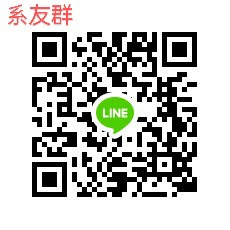 若是有認識的系友未加入群組也歡迎轉發邀情後續活動：近期為配合本校刻正進行之校務評鑑工作及聯絡系友之聯誼，系辦著手進行畢業生流向及雇主滿意度調查；待疫情趨緩後，系友籌備會將舉辦一系列回娘家活動：系友會議、系友演講茶會、餐敘等聯誼活動！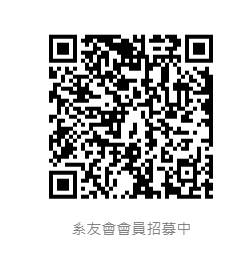 Po文(文字敘述)各位系友 您們好為了方便聯繫各位畢業後的情感亦請大家邀請更多畢業的學長姐們一起加入…👍觀休系學會官方LINE：https://lin.ee/X1bmUNC ✌️觀休系系友群LINE群組：https://line.me/R/ti/g/xCbuQlWAKV 👌觀休系系友會FB社團：https://reurl.cc/4axxgY 👍🏻 本系將配合本校研發處依據教育部來函，協助追蹤畢業生流向： 108 學年度(108/8-109/7 畢業)滿 1 年106 學年度(106/8-107/7 畢業)滿 3 年104 學年度(104/8-105/7 畢業)滿 5 年故屆時上述之系友敬請協助流向調查至 110 年10 月 31 日止👣這是畢業生流向調查網站：https://is.npu.edu.tw/alumni/stlogin.aspx 👍🏻 本系將配合本校研發處依據教育部來函，協助追蹤雇主滿意度調查： 108 學年度(108/8-109/7 畢業)滿 1 年107 學年度(107/8-108/7 畢業)滿 2 年106 學年度(106/8-107/7 畢業)滿 3 年故屆時上述之系友敬請協助雇主滿意度調查至 110 年 8 月 27 日止👣雇主滿意度調查表單：https://reurl.cc/bXvOal 希望各位系友能撥空填寫一下!!